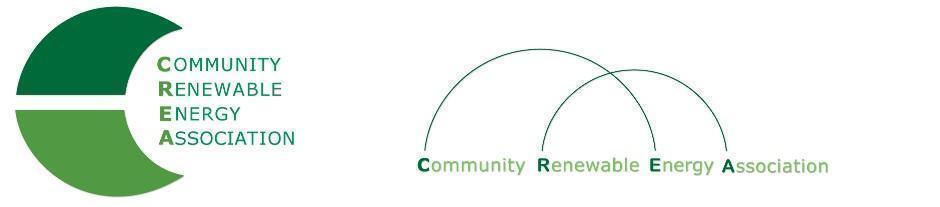 Executive Board AgendaFriday, April 12,19: 10am-1:00pm SAGE CenterBoardmanCall in #: 712.451.0979Access Code: 689070Call to Order - Don Russell                         -  Roll Call/IntroductionOpen Agenda – Don Russell                         - Time set aside for any issues not presented on the agendaBusiness Meeting - Don Russell                        - Approval of Minutes of March 8, 2019                         - Acceptance of Financials for March, 2019       4.   New Member discussion		NewSun Energy, LLC – Brian Skeahan		Apple – Steve Uffelman      5.   Appoint Subcommittee to review dues – Brian Skeahan      6.   Wheat Ridge SIP – Don Coats      7.  Legislative Update - Doris Penwell, Brian Skeahan     8.   OPUC – Brian Skeahan     9.  Goldendale Pumped Storage Update - Brian Skeahan  10.   Adjourn